AGENDANOTICE OF MEETING The Canyon Economic Development Corporation Regular Meeting will take place Thursday February 09, 2023 at 4:30 PM in the Conference Room at 1605 4th Avenue in Canyon Texas, to discuss the following agenda items.Call to OrderConsider and Take Appropriate Action on Minutes of January 12, 2022 Meeting.Consider and Take Appropriate Action on January 2022 Financials.Consider and Take Appropriate action with regards to the Audit for fiscal year ending September 30, 2022.  The audit will be presented by John Merriss from Doshier, Pickens and Francis.Conduct a Public Hearing to consider a request from Canyon Physical Therapy for Direct Financial Assistance and Job Incentives, not to exceed $20,000.Consider and Take Appropriate Action on Office Policies.Public Comments.Executive Session Pursuant to Texas Government Codes §551.087 Regarding Economic Development Projects, §551.071 Consultation with Attorney, and §551. 072 Deliberation Regarding Real Property.Consider and Take Appropriate Action on items discussed in Executive Session.Adjourn.								Stephanie Tucker_____________								Stephanie Tucker, CEDC Director I certify that the above Notice of Meeting was posted on the bulletin board of the Civic Complex of the City of Canyon, Texas on Monday, February 6, 2023.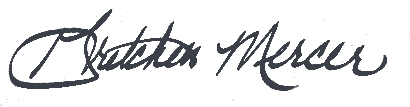 							Gretchen Mercer, City Clerk